GRAMMAIRE DE BASE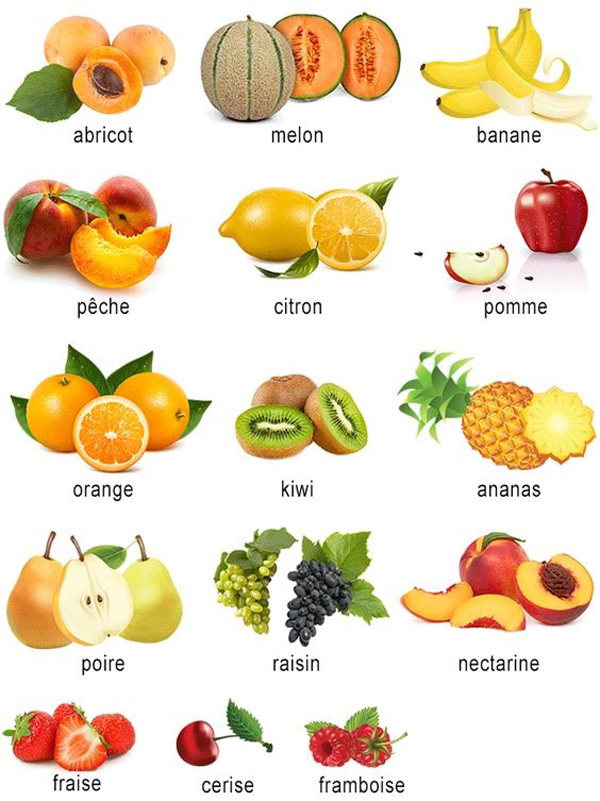 LES PRONOMS POSSESSIFSFORMLES NÉGATIONS – Sätt meningarna i INTE-formLE COMPLEMENT DU NOM 2LES ADJECTIFSFRÅGEORD – LES PRONOMS INTERROGATIFSQUESTIONS COURANTES – VANLIGA FRÅGORPHRASES COURANTES – VANLIGA MENINGARLES CHIFFRESMENINGSBYGGNAD – LA CONSTRUCTION DE PHRASESALLER AU RESTAURANTL’HEURE 1adp 5-6; VERBEN VARA, HA +ERVERB PÅ FRANSKA i presens och passé composéPresentera dig själv på franska. Gör en fyllig beskrivning av dig själv.corrigé RÉVISION DE GRAMMAIRELES PRONOMS POSSESSIFSFORMLES NÉGATIONS – Sätt meningarna i INTE-formLE COMPLEMENT DU NOMLES ADJECTIFSFRÅGEORD – LES PRONOMS INTERROGATIFSLES VERBES=============================================================================QUESTIONS COURANTES – VANLIGA FRÅGORPHRASES COURANTES – VANLIGA MENINGARLES CHIFFRESMENINGSBYGGNAD – LA CONSTRUCTION DE PHRASESSITUATIONS COURANTES  - VANLIGA SITUATIONERALLER AU RESTAURANTvenir=kommavoir=sefaire=göraaller=gåjejejejetutututuililililnousnousnousnousvousvousvousvousilsilsilsilssingulier - entalsingulier - entalsingulier - entalpluriel - flertalpluriel - flertalmasculinfémininmasculin+fémininmin, mittminadin, dittdinahans, hennes, sin, sitthans, hennes, sinavår, vårtvåraer, erteraderasderassiropmhennes saftcuisiniermmin kockpoiresfplera päronthémditt temenumer menyglaçonsmplmina isbitarportesfplhans dörrarbougiefhennes ljusvinaigremderas vinägerhuilefer oljamarmitefvår grytacartefer matsedelvinaigrettefdin dressingcroissantmdin giffellouchefer slevsiropmvår saftmenusmplera menyercartesfplderas matsedlarcouverclemert lockconcombresmplera gurkorcartefderas matsedelbougiefmitt ljustomatesfpldina tomaterplacardmhennes skåpdessertsmplvåra efterrätterhuilefderas oljaentréefer förrättbaguettefvår baguettesaladefderas salladcuisiniermderas kockbaguettefer baguettepainmditt brödcasserolefhans kastrulltomatesfplhans tomaterportefdin dörrcasserolefmin kastrullmorceaumvår bitdessertmdin efterrätthéroïne (f) hjältinnaen hjältinnahjältinnanhjältinnorhjältinnornaventre (m)mageen magemagenmagarmagarnamaison (f)husett hushusethushusenavion (m)flygplanett flygplanflygplanetflygplanflygplanen1elle écoute de la musiquehon lyssnar på musik2j’ai regardé la téléjag tittade på teve3vous comprenez la grammaire ?förstår ni grammatiken?4c’est difficiledet är svårt5j’ai 50 ansjag är 50 år gammal6il lit un livrehan läser en bokNadines cykel (un vélo)flickans bläckpenna (une fille – un stylo)lärarens blyertspenna (un professeur – un crayon)kvinnans bil (une femme – une voiture)mobiltelefonens nummer (un portable – un numéro)Mauds bok (un livre)bilens nyckel (une voiture – une clé)pojkens nycklar (un garçon – une clé)1en gul skjorta2två gröna tröjor3tre fula böcker4fyra vackra pojkar5fem söta flickor6sex stora kaféer7sju svåra prov (un contrôle)8åtta små öron9nio röda bilar10tio blåa kort (une carte)11elva konstiga elever12tolv svarta fåglar13tretton vita katter14fjorton gamla pojkar15femton roliga filmer (un film – drôle)1närvarhurvarförvem2vilken, vilketvadvadhur dagshur många3Var är toaletten ?Var är toaletten ?Var är toaletten ?Var är toaletten ?Var är toaletten ?4Var bor du ?Var bor du ?Var bor du ?Var bor du ?Var bor du ?5Vad heter du ?Vad heter du ?Vad heter du ?Vad heter du ?Vad heter du ?6Vilken är huvudstaden ?Vilken är huvudstaden ?Vilken är huvudstaden ?Vilken är huvudstaden ?Vilken är huvudstaden ?7Vilket väder är det ?Vilket väder är det ?Vilket väder är det ?Vilket väder är det ?Vilket väder är det ?8Vad är det ?Vad är det ?Vad är det ?Vad är det ?Vad är det ?9Vem är det ?Vem är det ?Vem är det ?Vem är det ?Vem är det ?10Vad är en croque-madame ?Vad är en croque-madame ?Vad är en croque-madame ?Vad är en croque-madame ?Vad är en croque-madame ?11När börjar filmen ?När börjar filmen ?När börjar filmen ?När börjar filmen ?När börjar filmen ?12Hur är du ? (Hur ser du ut ?)Hur är du ? (Hur ser du ut ?)Hur är du ? (Hur ser du ut ?)Hur är du ? (Hur ser du ut ?)Hur är du ? (Hur ser du ut ?)13Hur gammal är du ?Hur gammal är du ?Hur gammal är du ?Hur gammal är du ?Hur gammal är du ?14Vad kostar det ?Vad kostar det ?Vad kostar det ?Vad kostar det ?Vad kostar det ?15Var ligger tunnelbanan ?Var ligger tunnelbanan ?Var ligger tunnelbanan ?Var ligger tunnelbanan ?Var ligger tunnelbanan ?1Hur mycket är klockan ?2Vad gör du ?3Vad tycker du om ?4Vill du gå på bio med mig ?5Vilket datum är det idag ?6Vad är det för dag ?7När är din födelsedag ?8Har du syskon ?9Vilken färg gillar du ?10Ursäkta, hur kommer man till Notre Dame ?11Vad önskar ni ?12Finns det en post här ?13Vad tycker du ?14Kan jag hjälpa er ?15Vad kostar det ?1Tag andra gatan till vänster.2Det är varmt och vackert väder.3Det är dåligt väder.4Det regnar.5Klockan är kvart i tre.6Jag heter...........7Jag tycker om musik.8Hur mår du ?9Jag skulle vilja ha en kaffe, tack.10Kyparen ! Notan, tack.11Har ni svenska tidningar ?12Tag linje 2 riktning la Défense och byt i la Bastille.13Vad heter huvudstaden i Norge ?14Kan ni tala långsammare tack ?15Jag förstår inte.10203040506070809010015263748596473829194729669451000500228798111Jag har en liten hund som heter Fidèle.2Hon är svensk och hon har tre gula cyklar.3Vi är inte fula !4Du äter en god pizza.5Det finns vargar (des loups) i Sverige.6Vill du gå på restaurang med mig i kväll ?7Vad har du gjort ?8Det finns inte älgar (des élans) i Frankrike.9Det är roligt att titta på teve.10Jag vet inte om (si) du skulle vilja gå ut med mig. (sortir)11Har ni en svart hund ?12Hon har inte glasögon.13Jag skulle vilja köpa en stor svensk häst.14Jag hatar att sporta.15Kan du hjälpa (aider) den gamla damen att (à) hitta banken ?1Hejsan ! Jag skulle vilja äta middag.2Vi har ett bord därborta.3Kan jag få matsedeln tack ?4Har ni bestämt er ?5Ja, till förrätt tar jag sniglar.6Och till varmrätt ?7Jag skulle vilja ha en köttbit.8Vilken stekning ?9Välstekt tack.10Och vad vill ni dricka ? (Och till dryck ?)11Jag tar en flaska mineralvatten med kolsyra.12Smakade det bra ?13Kan jag få notan tack !14Här är notan15Tack och god kväll.09.0507.0122.5115.3020.4722.5416.4509.33ärharjejag ärjejag hartudu ärtudu harilhan ärilhan haronvi/man äronvi/man harellehon ärellehon harnousvi ärnousvi harvousni ärvousni harilsde ärilsde harcréer=att skapa i passé composéétudier=att studera i presensjejag har skapatjejag lyssnar (på)tudu har skapattudu lyssnar (på)ilhan har skapatilhan lyssnar (på)on             vi/man har skapatonvi/man lyssnar (på)ellehon har skapatellehon lyssnar (på)nousvi har skapatnousvi lyssnar (på)vousni har skapatvousni lyssnar (på)ilsde har skapatilsde lyssnar (på)être=varaavoir=hafaire=göraaller=gåjesuisj’aijefaisjevaistuestuastufaistuvasilestilailfaitilvanoussommesnousavonsnousfaisonsnousallonsvousêtesvousavezvousfaitesvousallezilssontilsontilsfontilsvontsingulier - entalsingulier - entalsingulier - entalpluriel - flertalpluriel - flertalmasculinfémininmasculin+fémininmin, mittmonmaminamesdin, ditttontadinateshans, hennes, sin, sittsonsahans, hennes, sinasesvår, vårtnotrenotrevåranoser, ertvotrevotreeravosderasleurleurderasleurspage (f) sidaen sidasidansidorsidornaune pagela pagedes pagesles pagesbras (m)armen armarmenarmararmarnaun brasle brasdes brasles brasoie (f)gåsen gåsgåsengässgässenune oiel’oiedes oiesles oieshomme (m)manen manmannenmänmännenun hommel’hommedes hommesles hommes1je travaillejag arbetarje ne travaille pas2elle regarde la téléhon tittar på teveelle ne regarde pas la télé3vous venez ce soirni kommer i kvällvous ne venez pas ce soir4c’est difficiledet är svårtce n’est pas difficile5j’ai 50 ansjag är 50 år gammalje n’ai pas 50 ans6il lit un livrehan läser en bokil ne lit pas un livre1Kons sjukdom (une vache=en ko ; une maladie=en sjukdom)Kons sjukdom (une vache=en ko ; une maladie=en sjukdom)1svensk översättning1la maladie de la vachela maladie de la vache2Lärarens elever (un prof – un élève)Lärarens elever (un prof – un élève)2svensk översättning2les élèves du profles élèves du prof3Pierres hund (un chien)Pierres hund (un chien)3svensk översättning3le chien de Pierrele chien de Pierre4Presidentens tal (un président – un discours)Presidentens tal (un président – un discours)4svensk översättning4les discours du présidentles discours du président5Kvinnans dag (une femme – un jour)Kvinnans dag (une femme – un jour)5svensk översättning5la journée de la femmela journée de la femme6Flygplanets passagerare. (un avion – un passager)Flygplanets passagerare. (un avion – un passager)6svensk översättning6les passagers de l’avionles passagers de l’avion1en gul skjortaune chemise jaune2två gröna tröjordeux pulls verts3tre fula böckertrois livres moches4fyra vackra pojkarquatre beaux/jolis garçons5fem söta flickorcinq belles/jolies filles6sex stora kaféersix grands cafés7sju svåra prov (un contrôle)sept contrôles difficiles8åtta små öronhuit petites oreilles9nio röda bilarneuf voitures rouges10tio blåa kort (une carte)dix cartes bleues11elva konstiga eleveronze élèves bizarres12tolv svarta fåglardouze oiseaux noirs13tretton vita kattertreize chats blancs14fjorton gamla pojkarquatorze vieux garçons15femton roliga filmer (un film – drôle)quinze films drôles1närvarhurvarförvemquandoùcommentpourquoiqui2vilken, vilketvadvadhur dagshur mångaquel, quellequ’est-ce que / quequ’est-ce que / queà quelle heurecombien3Var är toaletten ?Var är toaletten ?Var är toaletten ?Var är toaletten ?Var är toaletten ?où sont les toilettes?où sont les toilettes?où sont les toilettes?où sont les toilettes?où sont les toilettes?4Var bor du ?Var bor du ?Var bor du ?Var bor du ?Var bor du ?tu habites où?tu habites où?tu habites où?tu habites où?tu habites où?5Vad heter du ?Vad heter du ?Vad heter du ?Vad heter du ?Vad heter du ?tu t’appelles comment?tu t’appelles comment?tu t’appelles comment?tu t’appelles comment?tu t’appelles comment?6Vilken är huvudstaden ?Vilken är huvudstaden ?Vilken är huvudstaden ?Vilken är huvudstaden ?Vilken är huvudstaden ?quelle est la capitale?quelle est la capitale?quelle est la capitale?quelle est la capitale?quelle est la capitale?7Vilket väder är det ?Vilket väder är det ?Vilket väder är det ?Vilket väder är det ?Vilket väder är det ?quel temps fait-il?quel temps fait-il?quel temps fait-il?quel temps fait-il?quel temps fait-il?8Vad är det ?Vad är det ?Vad är det ?Vad är det ?Vad är det ?qu’est-ce que c’est?qu’est-ce que c’est?qu’est-ce que c’est?qu’est-ce que c’est?qu’est-ce que c’est?9Vem är det ?Vem är det ?Vem är det ?Vem är det ?Vem är det ?qui est-ce?qui est-ce?qui est-ce?qui est-ce?qui est-ce?10Vad är en croque-madame ?Vad är en croque-madame ?Vad är en croque-madame ?Vad är en croque-madame ?Vad är en croque-madame ?qu’est-ce que c’est un croque-monsieur?qu’est-ce que c’est un croque-monsieur?qu’est-ce que c’est un croque-monsieur?qu’est-ce que c’est un croque-monsieur?qu’est-ce que c’est un croque-monsieur?11När börjar filmen ?När börjar filmen ?När börjar filmen ?När börjar filmen ?När börjar filmen ?quand comemnce le film?quand comemnce le film?quand comemnce le film?quand comemnce le film?quand comemnce le film?12Hur är du ? (Hur ser du ut ?)Hur är du ? (Hur ser du ut ?)Hur är du ? (Hur ser du ut ?)Hur är du ? (Hur ser du ut ?)Hur är du ? (Hur ser du ut ?)tu es comment?tu es comment?tu es comment?tu es comment?tu es comment?13Hur gammal är du ?Hur gammal är du ?Hur gammal är du ?Hur gammal är du ?Hur gammal är du ?tu as quel âge?tu as quel âge?tu as quel âge?tu as quel âge?tu as quel âge?14Vad kostar det ?Vad kostar det ?Vad kostar det ?Vad kostar det ?Vad kostar det ?c’est combien?c’est combien?c’est combien?c’est combien?c’est combien?15Var ligger tunnelbanan ?Var ligger tunnelbanan ?Var ligger tunnelbanan ?Var ligger tunnelbanan ?Var ligger tunnelbanan ?où se trouve le métro ? / où est le métro ?où se trouve le métro ? / où est le métro ?où se trouve le métro ? / où est le métro ?où se trouve le métro ? / où est le métro ?où se trouve le métro ? / où est le métro ?infinitifparticipe présentparticipe passéprésenttricher =fuskatrichanttrichéje trichefutur = ska, kommer attimparfait = dåtid/igårpassé composé = harform, dåtidprésent = nutidjetricheraitrichaisai trichétrichetutricherastrichaisas trichétrichesiltricheratrichaita trichétrichenoustricheronstrichionsavons trichétrichonsvoustrichereztrichiezavez trichétrichezilstricheronttrichaientont trichétrichentconditionnel = skullesubjonctifplusqueparfait = hadeformimpératif = uppmaningjetricheraistricheavais trichétutricheraistrichesavais trichétriche!iltricheraittricheavait trichénoustricherionstrichionsavions trichétrichons!voustricherieztrichiezaviez trichétrichez!ilstricheraienttrichentavaient trichéinfinitifparticipe présentparticipe passéprésentétudier =studeraétudiantétudiéj’étudiefutur = ska, kommer attimparfait = dåtid/igårpassé composé = harform, dåtidprésent = nutidjeétudieraiétudiaisai étudiéétudietuétudierasétudiaisas étudiéétudiesilétudieraétudiaita étudiéétudienousétudieronsétudiionsavons étudiéétudionsvousétudierezétudiiezavez étudiéétudiezilsétudierontétudiaientont étudiéétudientconditionnel = skullesubjonctifplusqueparfait = hadeformimpératif = uppmaningjeétudieraisétudieavais étudiétuétudieraisétudiesavais étudiéétudie!ilétudieraitétudieavait étudiénousétudierionsétudiionsavions étudiéétudions!vousétudieriezétudiiezaviez étudiéétudiez!ilsétudieraientétudientavaient étudié1Hur mycket är klockan ?quelle heure est-il ?2Vad gör du ?qu’est-ce que tu fais ?3Vad tycker du om ?qu’est-ce que tu aimes?4Vill du gå på bio med mig ?tu veux aller au cinéma avec moi ?5Vilket datum är det idag ?c’est quelle date aujourd’hui?6Vad är det för dag ?on est quel jour? / c’est quel jour?7När är din födelsedag ?c’est quand ton anniversaire?8Har du syskon ?tu as des frères et soeurs ?9Vilken färg gillar du ?quelle couleur aimes-tu? / quelle couleur est-ce que tu aimes?10Ursäkta, hur kommer man till Notre Dame ?excusez-moi, pour aller à Notre Dame, s’il vous plaît?11Vad önskar ni ?vous désirez? / qu’est-ce que vous désirez?12Finns det en post här ?il y a une poste ici?13Vad tycker du ?qu’est-ce que tu penses?14Kan jag hjälpa er ?je peux vous aider?15Vad kostar det ?c’est combien?1Tag andra gatan till vänster.prenez la deuxième rue à gauche2Det är varmt och vackert väder.il fait chaud et il fait beau3Det är dåligt väder.il fait mauvais4Det regnar.il pleut5Klockan är kvart i tre.il est trois heures moins le quart6Jag heter...........je m’appelle....7Jag tycker om musik.j’aime la musique8Hur mår du ?ça va ? / comment vas-tu? / comment ça va ?9Jag skulle vilja ha en kaffe, tack.je voudrais un café s’il vous plaît10Kyparen ! Notan, tack.Garçon! L’addition, s’il vous plaît11Har ni svenska tidningar ?vous avez des journaux suédois ? / avez-vous........12Tag linje 2 riktning la Défense och byt i la Bastille.prenez la ligne deux, direction la Défense et changez à la Bastille13Vad heter huvudstaden i Norge ?comemnt s’appelle la capitale de la Norvège?14Kan ni tala långsammare tack ?pourriez-vous parler plus lentement s’il vous plaît?15Jag förstår inte.je ne comprends pas1020dixvingt3040trentequarante5060cinquantesoixante7080soixante-dixquatre-vingts90100quatre-vingt-dixcent1526quinzevingt-six3748trente-septquarante-huit5964cinquante-neufsoixante-quatre7382soixante-treizequatre-vingt-deux9194quatre-vingt-onzequatre-vingt-quatorze7296soixante-douzequatre-vingt-seize6945soixante-neufquarante-cinq1000500millecinq mille2287vingt-deuxquatre-vingt-sept9811quatre-vingt-dix-huitonze1Jag har en liten hund som heter Fidèle.j’ai un petit chien qui s’appelle Fidèle2Hon är svensk och hon har tre gula cyklar.elle est Suédoise et elle a trois vélos jaunes3Vi är inte fula !nous ne sommes pas moches ! / on n’est pas moches !4Du äter en god pizza.tu manges une bonne pizza5Det finns vargar (des loups) i Sverige.il y a des loups en Suède6Vill du gå på restaurang med mig i kväll ?tu veux aller au restaurant avec moi ce soir?7Vad har du gjort ?qu’est-ce que tu as fait ?8Det finns inte älgar (des élans) i Frankrike.il n’y a pas d’élans en France9Det är roligt att titta på teve.c’est drôle/amusant de regarder la télé10Jag vet inte om (si) du skulle vilja gå ut med mig. (sortir)je ne sais pas si tu voudrais sortir avec moi11Har ni en svart hund ?vous avez un chien noir?12Hon har inte glasögon.elle n’a pas de lunettes13Jag skulle vilja köpa en stor svensk häst.je voudrais acheter un grand cheval suédois14Jag hatar att sporta.je déteste faire du sport15Kan du hjälpa (aider) den gamla damen att (à) hitta banken ?tu peux aider la vieille dame à trouver la banque?1presentera dig själv utförligtje m’appelle Stefan Gustafsson. J’ai cinquante ans et j’habite à Västerås. Je n’ai pas de frères et soeurs. J’aime beaucoup la France et j’aime lire et voyager. Je suis professeur de français et de suédois. J’ai un petit appartement en France, à La Bourboule. J’aime les animaux mais je n’ai pas d’animaux actuellement.2beskriv dig självJe suis grand. J’ai des lunettes et j’ai des cheveux frisés. J’ai des yeux marron. J’ai une barbe et j’ai une moustache.3beställa mat på en restaurang4fråga efter vägen5förklara vägen6ställa vanliga frågor om väder, tid, datum7tala om vädret8kunna siffrorna9kunna klockan10tala om vad du gillar och inte gillar11fråga vad en kompis gör12föreslå saker att göra med en kompis13tala om hur du mår14fråga vad något är för något15kunna handla i en fransk affär1Hejsan ! Jag skulle vilja äta middag.Bonjour! Je voudrais dîner s’il vous plaît2Vi har ett bord därborta.Nous avons (On a) une table là-bas3Kan jag få matsedeln tack ?la carte s’il vous plaît / je peux/pourrais avoir la carte svp4Har ni bestämt er ?vous avez choisi?5Ja, till förrätt tar jag sniglar.oui, comme entrée je prends des escargots6Och till varmrätt ?et comme plat principal? /et comme plat de résistence?7Jag skulle vilja ha en köttbit.je voudrais une bavette s’il vous plaît8Vilken stekning ?quelle cuisson? (comme cuisson?)9Välstekt tack.bien cuite s’il vous plaît10Och vad vill ni dricka ? (Och till dryck ?)Et qu’est-ce que vous voulez boire? (et comme boisson?) 11Jag tar en flaska mineralvatten med kolsyra.je prends une bouteille d’eau minérale gazeuse, s’il vous plaît (avec gaz, avec bulles, pétillante)12Smakade det bra ?ça a été? (c’était bon?)13Kan jag få notan tack !je peux avoir l’addition, s’il vous plaît?14Här är notanvoilà/voici l’addition15Tack och god kväll.merci et bonne soirée